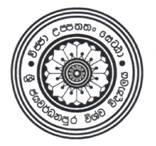 JOURNAL OF ECONOMIC REVIEW (JER)Template for Full Paper ArticlesDepartment of EconomicsFaculty of Humanities and Social SciencesUniversity of Sri JayewardenepuraSri LankaTEMPLATE FOR JOURNAL OF ECONOMIC REVIEW TITLE PAGEJOURNAL OF ECONOMIC REVIEW(JER) TITLE: …………………………………………………………………………………………………………………………………….Date of Submission:………………………………………………………………………………………………………TEMPLATE FOR JOURNAL OF ECONOMIC REVIEW Research Title [Times New Roman 16pt, Bold]Abstract [Times New Roman 12pt Font, Italicized, Bold]— Abstract should be minimum 150 and maximum 250 words. An abstract is a short summary of a research work. The key aspects of the full-research paper in a prescribed sequence should be presented under the abstract. It includes:  1) the overall purpose of the study and the research problem(s) you investigated; 2) the basic design of the study; 3) key findings or trends found as a result of your analysis; and, 4) a brief summary of your interpretations and conclusions.[Times New Roman 12pt Font, Italicized]Keywords— Minimum 5 keywords (arranged in alphabetical order)[Times New Roman 12pt Font, Italicized, Bold]1.) INTRODUCTIONIntroduction section serves the purpose of moving the subject from a general subject to a specific field of research. Summarizing current understanding of the topic and background information, setting out the research in the form of a hypothetical, question or research problem by briefly explaining your rationale, strategic approach, and highlighting the potential, stating the purpose of the task. Careful checking for spelling and grammatical errors should be performed.[Times New Roman 12pt font]2.) METHODOLOGYThe methodology section of a research paper provides information that will judge the validity of the study. The method section answers two main questions: 1) How was the data collected or generated? 2) How was it analysed? The writing should be direct and precise and should be written in the past tense.[Times New Roman 12pt font]3.) RESULTSThe Results section of the research paper is a report on the findings of your study based on the information gathered in the methodology [or methods] you applied for. This section should simply state the findings in an unbiased or non-interpretive way. You can use descriptive figures / tables to explain the major findings of the study. [Times New Roman 12pt font]4.) DISCUSSION AND CONCLUSIONThe discussion section will always connect to the introduction by way of the research questions or hypotheses you posed and the literature you reviewed, but it does not simply repeat or rearrange the introduction; the discussion should always explain how your study has moved the reader's understanding of the research problem forward from where you left them at the end of the introduction[Times New Roman 12pt font]References References should be listed in alphabetical order[Harvard style - Times New Roman 12pt font]